Sokrates-väittelyn pisteytyslomake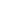 Puolustava joukkueAiheVastustava joukkue+ / -Väittelyn osa-alue+ / -Argumentaatio 0-4p.JohdonmukaisuusOsuvuusKyky reagoida vastustajien esittämiin väitteisiin Vastustajan argumenttien onnistunut kumoaminenFilosofisen tiedon soveltaminen 0-2p.Aiheen kannalta keskeisten käsitteiden ja teorioiden asianmukainen käyttöKäsittelyn monipuolisuus0-2p.PuhetaitoIlmaisun selkeys ja vakuuttavuus0-2p.
Joukkueen yhteistyö ja asiallinen väittelytapa                        0-2p.